Allegato A – Format di presentazione della candidaturaOGGETTO: Domanda di candidatura per la partecipazione all’ Avviso pubblico N. 2 per l’attuazione del Programma Garanzia Occupabilità dei Lavoratori da finanziare nell’ambito del Piano Nazionale di Ripresa e Resilienza (PNRR), Missione 5 “Inclusione e coesione”, Componente 1 " Politiche per il Lavoro”, Riforma 1.1 “Politiche Attive del Lavoro e Formazione”, finanziato dall’Unione europea – Next Generation EU - PAR Lazio (Dgr 76 del 25/02/2022 così come modificato da Determinazione Dirigenziale n. G03775 del 30/03/2022) Il sottoscritto_____________ nato a ______________ il________ domiciliato presso________________ in qualità di legale rappresentante dlel’Ente_____________ con sede legale in_______________CAP________Via____________________Tel.______________Fax______________PEC_______________ CF_____________________ P.IVA__________________________________Chiededi partecipare all’ Avviso pubblico N. 2 per l’attuazione del Programma Garanzia Occupabilità dei Lavoratori da finanziare nell’ambito del Piano Nazionale di Ripresa e Resilienza (PNRR), Missione 5 “Inclusione e coesione”, Componente 1 " Politiche per il Lavoro”, Riforma 1.1 “Politiche Attive del Lavoro e Formazione”, finanziato dall’Unione europea – Next Generation EU - PAR Lazio (Dgr 76 del 25/02/2022, modificato da DD n. G03775 del 30/03/2022), al fine di aderire all’Elenco regionale degli Enti Accreditati ai Servizi per il Lavoro e alla Formazione disponibili ad attivare i servizi e le misure previste dal presente Avviso nell’ambito del PAR GOL e delle altre misure previste dal PAR GOL, oggetto di successivi Avvisi, che comunque potranno riguardare nel complesso:servizi di orientamento specialistico (con diverse modalità, attivabile in tutti i Percorsi del PAR);servizi di accompagnamento al lavoro (attivabili nei Percorsi 1,4,5 del PAR);servizi di incontro domanda/offerta (attivabili nei Percorsi 1,4 del PAR);tirocini (attivabili nei Percorsi 1,4 del PAR), da finanziare con risorse FSE+ così come previsto dal PAR GOL;supporto all’autoimpiego (attivabile nel Percorso 1 del PAR);servizi di outplacement e accompagnamento al lavoro post-formazione (attivabile nel Percorso 1 del PAR);le attività formative previste nei Percorsi 2,3,5 del PAR.Ai sensi e per gli effetti degli articoli 46 e 47 del D.P.R. n. 445/2000 – Testo Unico delle disposizioni legislative e regolamentari in materia di documentazione amministrativa, consapevole che in caso di dichiarazione mendace o non conforme al vero incorrerà nelle sanzioni previste dall’art. 76 del medesimo decreto.DICHIARAChe l’Ente suddetto (barrare con una X):__ È iscritto all’Elenco Regionale degli Operatori accreditati al n. ____	per l’ambito dei Servizi per 
il Lavoro nell'elenco di cui alla Determinazione G09990 del 07/09/2016 e pertanto si rende disponibile all’erogazione degli interventi di orientamento e accompagnamento al lavoro previsti dai Percorsi 4 e 5;__ Di essere Organismo di formazione accreditato ai sensi della DGR n. 682 del 01/10/2019 e pertanto si rende disponibile all’erogazione delle attività formative previste all’interno dei Percorsi 4 e 5;__ È iscritto all’Elenco Regionale degli Operatori accreditati al n. ____	per l’ambito dei Servizi per 
il Lavoro nell'elenco di cui alla Determinazione G09990 del 07/09/2016 e di essere Organismo di formazione accreditato ai sensi della DGR n. 682 del 01/10/2019  e pertanto si rende disponibile all’erogazione della totalità degli interventi ricompresi all’interno dei Percorsi 4 e 5;__ Ha già presentato istanza di accreditamento ai Servizi al Lavoro in data _______;__ Ha già presentato istanza di accreditamento per la Formazione in data _______;__ Non si trova attualmente in stato di sospensione dell’accreditamento ai Servizi per il Lavoro;__ Non si trova attualmente in stato di sospensione dell’accreditamento per la Formazione;DICHIARA ALTRESÌche la posizione degli organi collegiali del soggetto da lui rappresentato non contrasta con le disposizioni di cui all’articolo 6, comma 2 del Decreto Legge n. 78 del 31 maggio 2010, convertito nella Legge 122 del 30 luglio 20102;che le disposizioni di cui all’articolo 6, comma 2 del Decreto Legge n. 78 del 31 maggio 2010 NON SI APPLICANO nei confronti del soggetto da lui rappresentato, in quanto:__________________________________________________________________________________________________________________________________________________________________	di aver preso visione e sottoscritto l’Allegato D (Informativa trattamento dati)	di essere consapevole che, qualora dai controlli dell’amministrazione regionale, di cui agli articoli 71 e ss. del D.P.R. 445/00, emerga la non veridicità del contenuto della presente dichiarazione, l’Ente rappresentato decade dai benefici eventualmente concessi.Ai sensi dell’art. 38 del D.P.R. 445/00 allega obbligatoriamente alla presente istanza, copia fronte retro del documento di identità, in corso di validità, del sottoscrittore. Luogo e data,Firmato digitalmente3 2 Articolo 6, comma 2 del Decreto Legge n. 78 del 31 maggio 2010, convertito nella Legge 122 del 30 luglio 2010:“A decorrere dalla data di entrata in vigore del presente decreto la partecipazione agli organi collegiali, anche di amministrazione, degli enti, che comunque ricevono contributi a carico delle finanze pubbliche, nonché la titolarità di organi dei predetti enti è onorifica; essa può dar luogo esclusivamente al rimborso delle spese sostenute ove previsto dalla normativa vigente; qualora siano già previsti i gettoni di presenza non possono superare l'importo di 30 euro a seduta giornaliera. La violazione di quanto previsto dal presente comma determina responsabilità erariale e gli atti adottati dagli organi degli enti e degli organismi pubblici interessati sono nulli. Gli enti privati che non si adeguano a quanto disposto dal presente comma non possono ricevere, neanche indirettamente, contributi o utilità a carico delle pubbliche finanze, salva l'eventuale devoluzione, in base alla vigente normativa, del 5 per mille del gettito dell'imposta sul reddito delle persone fisiche. La disposizione del presente comma NON SI APPLICA agli enti previsti nominativamente dal decreto legislativo n. 300 del 1999 e dal decreto legislativo n. 165 del 2001, e comunque alle università, enti e fondazioni di ricerca e organismi equiparati, alle camere di commercio, agli enti del servizio sanitario nazionale, agli enti indicati nella tabella C della legge finanziaria ed agli enti previdenziali ed assistenziali nazionali, alle ONLUS, alle associazioni di promozione sociale, agli enti pubblici economici individuati con decreto del Ministero dell’economia e delle finanze su proposta del Ministero vigilante, nonché alle società”.3 Indicare nome e cognome del firmatario ovvero di colui che firma digitalmente la presente domandaAllegato B – Formulario descrittivo della candidaturaSelezione dei percorsi (barrare con una X)__PERCORSO 4					__PERCORSO 5Selezione degli interventi erogabili (barrare con una X)Descrivere per ogni tipologia di intervento selezionato (di cui al punto 2) lo schema di erogazione e le modalità di funzionamento in forma di prototipo (max 2 pagine)____________________________________________________________________________________________________________________________________________________________________________________________________________Descrivere sinteticamente gli obiettivi che si intende perseguire attraverso la realizzazione degli interventi proposti con particolare riferimento al numero complessivo ed alle tipologie di beneficiari da raggiungere coerentemente al rispetto della condizionalità espressa nel presente Avviso Pubblico (max 1 pagina)____________________________________________________________________________________________________________________________________________________________________________________________________________Allegato C - Dichiarazione sostitutiva e autodichiarazione relativa al rispetto dei principi previsti per gli interventi del PNRRDICHIARAZIONE SOSTITUTIVA 
(Art.38 e art.46 D.P.R. 445/00)Il sottoscritto___________________ nato a________________________ il____________ CF________________ nella sua qualità di legale rappresentante o di procuratore/amministratore/direttore generale/dirigente munito di potere di rappresentanza della Società/Associazione/Ente/Agenzia__________________ con sede legale in ____________Via__________________CF__________________P.IVA__________________ai sensi e per gli effetti degli articoli 38 e 46 del D.P.R. 445/00, consapevole della responsabilità penale in caso di dichiarazioni false o reticentiDICHIARAa) che il soggetto rappresentato non si trova in stato di fallimento, di liquidazione, di concordato preventivo o in qualsiasi altra situazione equivalente, che a proprio carico non è in corso un procedimento per la dichiarazione di una di tali situazioni e che non versa in stato di sospensione dell'attività commerciale;b) che nei confronti del legale rappresentante e nei confronti di tutte le altre persone munite di potere di rappresentanza non è stata emessa alcuna sentenza di condanna passata in giudicato o decreto penale di condanna divenuto irrevocabile, alcuna sentenza di applicazione della pena su richiesta ai sensi dell’art. 444 del codice di procedura penale anche con riferimento ad eventuali condanne per le quali abbiano beneficiato della non menzione (*);b1) che nei confronti dei seguenti soggetti muniti di potere di rappresentanza:Sig./ra	nato/a a	il	, qualifica di	 sono state emesse le seguenti sentenze di condanna passate in giudicato o decreti penali di condanna divenuti irrevocabili ovvero sentenze di applicazione della pena su richiesta ai sensi dell'articolo 444 delc.p.p.:	 - norma giuridica violata;- pena applicata (la pena deve essere indicata anche se sono stati concessi i benefici della “sospensione” e/o della “non menzione”);- anno della condanna(*);(*) ATTENZIONE:Costituisce causa ostativa alla concessione del finanziamento per l’attività indicata nell’atto di adesione di cui la presente dichiarazione costituisce allegato, il fatto che nei confronti del legale rappresentante o nei confronti di tutte le altre persone munite di potere di rappresentanza sia stata pronunciata sentenza di condanna passata in giudicato, o emesso decreto penale di condanna divenuto irrevocabile, o sentenza di applicazione della pena su richiesta ai sensi dell’art. 444 del codice di procedura penale, per qualsiasi reato in danno dello Stato o dell’Unione Europea che incida sulla moralità professionale, anche con riferimento ad eventuali condanne per le quali abbiano beneficiato della non menzione.La valutazione in merito all’incidenza sulla “moralità professionale” della condanna non è rimessa all’apprezzamento del soggetto dichiarante, ma alla valutazione esclusiva dell’Amministrazione regionale, pertanto nella presente dichiarazione devono essere indicate tutte le condanne subite.Non vanno comunque indicate nella dichiarazione le condanne per reati depenalizzati, le condanne revocate e le condanne per le quali sia intervenuta la riabilitazione o l’estinzione del reato per effetto di specifica pronuncia del giudice dell’esecuzione, in applicazione dell’art. 445, comma 2, c.p.p. e dell’art. 460, comma 5, c.p.p.Si fa presente che, ai sensi dell’art.33 del D.P.R. n. 313/2002, la persona interessata può effettuare una visura, presso l’Ufficio del Casellario giudiziale, senza efficacia certificativa, di tutte le iscrizioni a lei riferite, comprese quelle di cui non è fatta menzione nei certificati di cui agli artt. 24, 25, 26, 27 e 31 dello stesso D.P.R. n. 313/2002.c) che il soggetto rappresentato non ha commesso violazioni, definitivamente accertate, alle norme in materia di contributi previdenziali e assistenziali a favore dei lavoratori, secondo la legislazione italiana, nonché di essere in possesso dell’iscrizione presso i seguenti Enti assicurativi e previdenziali:1 INPS sede di	(6)(barrare, tra le alternative sottostanti, solo la casella che interessa)⬜ datore di lavoro (7): matricola n.	, ⬜ gestione separata (8) – committente/associante2 INAIL sede di	(6) codice ditta n.	, 3 Altra cassa (specificare)	matricola n.In caso di non iscrizione ad uno degli enti suindicati, indicare i motivi	 Contratto collettivo applicato:	 d) che il soggetto rappresentato non ha commesso violazioni, definitivamente accertate, rispetto agli obblighi relativi al pagamento delle imposte e delle tasse, secondo la legislazione italiana e che l’Agenzia delle entrate territorialmentecompetente è quella di	(6)6 Nel caso di città in cui siano presenti più sedi dell’Inps, Inail o dell’Agenzia delle entrate, specificare quella effettivamente competente.7 Soggetto che occupa lavoratori con contratto di lavoro subordinato e può anche occupare lavoratori con rapporti di collaborazione coordinata e continuativa, resa anche nella modalità a progetto, aventi per oggetto attività svolte senza vincolo di subordinazione.8 Soggetto che occupa esclusivamente lavoratori con rapporti di collaborazione coordinata e continuativa, resa anche nella modalità a progetto, aventi per oggetto attività svolte senza vincolo di subordinazione.DICHIARA, inoltre, che nei suoi confronti non sono state applicate sanzioni interdittive ai sensi del D.Lgs. 8.6.01, n. 231.DICHIARA di essere consapevole che, qualora dai controlli dell’amministrazione regionale, di cui agli articoli 71 e ss. del D.P.R. 445/00 emerga la non veridicità del contenuto della presente dichiarazione, l’Ente rappresentato decade dall’aggiudicazione eventualmente conseguita sulla base della dichiarazione non veritiera.Luogo e data,Firmato digitalmente(indicare nome e cognome del firmatario) PROCEDURA DI SELEZIONE MEDIANTE AVVISO PUBBLICOMODELLO DI AUTODICHIARAZIONE RELATIVA AL RISPETTO DEI PRINCIPI PREVISTI PER GLI INTERVENTI DEL PNRRLa/Il sottoscritta/o	, nato a_____il_______,CF____________(PEC)__________ai sensi degli artt. 46 e 47 del DPR n. 445/2000 e quindi consapevole delle responsabilità di ordine amministrativo, civile e penale in caso di dichiarazioni mendaci, ex art. 76 del DPR medesimo - in relazione alla proposta di candidatura di cui all’Avviso pubblico N. 2 per l’attuazione del Programma Garanzia Occupabilità dei Lavoratori da finanziare nell’ambito del Piano Nazionale di Ripresa e Resilienza (PNRR), Missione 5 “Inclusione e coesione”, Componente 1 " Politiche per il Lavoro”, Riforma 1.1 “Politiche Attive del Lavoro e Formazione”, finanziato dall’Unione europea – Next Generation EUDICHIARA SOTTO LA PROPRIA RESPONSABILITÀche le attività oggetto della proposta di candidatura non sono finanziate da altre fonti del bilancio dell’Unione europea, in ottemperanza a quanto previsto dall’art. 9 del Reg. (UE) 2021/241;che la realizzazione delle attività prevede il rispetto del principio di addizionalità del sostegno dell’Unione europea previsto dall’art.9 del Reg. (UE) 2021/241;che la realizzazione delle attività prevede di non arrecare un danno significativo agli obiettivi ambientali, ai sensi dell'articolo 17 del Regolamento (UE) 2020/852;che la realizzazione delle attività è coerente con i principi e gli obblighi specifici del PNRR relativamente al principio del “Do No Significant Harm” (DNSH) e, ove applicabili, ai principi del Tagging clima e digitale, della parità di genere (Gender Equality), della protezione e valorizzazione dei giovani e del superamento dei divari territoriali;che l’attuazione del progetto prevede il rispetto delle norme comunitarie e nazionali applicabili, ivi incluse quelle in materia di trasparenza, uguaglianza di genere e pari opportunità e tutela dei diversamente abili;che l’attuazione del progetto prevede il rispetto della normativa europea e nazionale applicabile, con particolare riferimento ai principi di parità di trattamento, non discriminazione, trasparenza, proporzionalità e pubblicità;che adotterà misure adeguate volte a rispettare il principio di sana gestione finanziaria secondo quanto disciplinato nel Regolamento finanziario (UE, Euratom) 2018/1046 e nell’art. 22 del Regolamento (UE) 2021/240, in particolare in materia di prevenzione dei conflitti di interessi, delle frodi, della corruzione e di recupero e restituzione dei fondi che sono stati indebitamente assegnati;di disporre delle competenze, risorse e qualifiche professionali, sia tecniche che amministrative, necessarie per portare a termine il progetto e assicurare il raggiungimento di eventuali milestone e target associati;di aver considerato e valutato tutte le condizioni che possono incidere sull’ottenimento e utilizzo del finanziamento a valere sulle risorse della Missione 5 “Inclusione e coesione”, Componente 1 " Politiche per il Lavoro”, Riforma 1.1 “Politiche Attive del Lavoro e Formazione” e di averne tenuto conto ai fini dell’elaborazione della proposta progettuale;di essere a conoscenza che l’Amministrazione centrale responsabile di intervento si riserva il diritto di procedere d’ufficio a verifiche, anche a campione, in ordine alla veridicità delle dichiarazioni rilasciate in sede di domanda di finanziamento e/o, comunque, nel corso della procedura, ai sensi e per gli effetti della normativa vigente;E SI IMPEGNA Aavviare tempestivamente le attività oggetto della proposta per non incorrere in ritardi attuativi e concludere gli interventi nella forma, nei modi e nei tempi previsti e di sottoporre all’Amministrazione centrale responsabile di intervento le eventuali modifiche agli interventi;adottare un sistema di contabilità separata (o una codificazione contabile adeguata) e informatizzata per tutte le transazioni relative al progetto per assicurare la tracciabilità dell’utilizzo delle risorse del PNRR;effettuare i controlli di gestione e i controlli amministrativo-contabili previsti dalla legislazione nazionale applicabile per garantire la regolarità delle procedure e delle spese sostenute prima di rendicontarle all’Amministrazione centrale responsabile di intervento, nonché la riferibilità delle spese al progetto ammesso al finanziamento sul PNRR;presentare la rendicontazione delle spese effettivamente sostenute o dei costi esposti maturati nel caso di ricorso alle opzioni semplificate in materia di costi, nei tempi e nei modi previsti dall’avviso pubblico;rispettare gli adempimenti in materia di trasparenza amministrativa ex D.lgs. 25 maggio 2016, n. 97 e gli obblighi in materia di comunicazione e informazione previsti dall’art. 34 del Regolamento (UE) 2021/241 indicando nella documentazione progettuale che il progetto è finanziato nell’ambito del PNRR, con una esplicita dichiarazione di finanziamento che reciti "finanziato dall'Unione europea - NextGenerationEU" e valorizzando l’emblema dell’Unione europea;rispettare l’obbligo di rilevazione e imputazione nel sistema informatico dei dati di monitoraggio sull’avanzamento procedurale, fisico e finanziario del progetto, dall’art. 22.2 lettera d) del Regolamento (UE) 2021/241, comprovare il conseguimento dei target e dei milestone associati agli interventi con la produzione e l’imputazione nel sistema informatico della documentazione probatoria pertinente; assicurare la conservazione della documentazione progettuale in fascicoli cartacei o informatici ai fini della completa tracciabilità delle operazioni - nel rispetto di quanto previsto dal D.lgs. 82/2005 e ss.mm.ii. e all’art. 9 punto 4 del decreto legge 77 del 31 maggio 2021, convertito con legge 29 luglio 2021, n. 108 - che, nelle diverse fasi di controllo e verifica previste dal sistema di gestione e controllo del PNRR, dovranno essere messi prontamente a disposizione su richiesta dell’Amministrazione centrale responsabile di intervento, del  Servizio centrale per il PNRR, dell’Unità di Audit, della Commissione europea, dell’OLAF, della Corte dei Conti europea (ECA), della Procura europea (EPPO) e delle competenti Autorità giudiziarie nazionali.Si allega copia fotostatica del documento di identità, in corso di validità (art. 38 del D.P.R. 445/2000 e s.mm.ii).Luogo e data	Nominativo e firmaAllegato D - Informativa sul trattamento dati e pubblicazione1. Oggetto del TrattamentoAi sensi del Regolamento (UE) 2016/679 del Parlamento europeo e del Consiglio del 27 aprile 2016 recante la disciplina europea per la protezione delle persone fisiche con riguardo al trattamento dei dati personali, nonché alla libera circolazione di tali dati (General Data Protection Regulation – GDPR, in seguito "Regolamento"), e nel rispetto del decreto legislativo 30 giugno 2003, n. 196, così come novellato dal decreto legislativo 10 agosto 2018, n. 101, questo documento descrive le modalità di trattamento dei dati personali dei soggetti coinvolti e/o interessati a vario titolo alle iniziative finanziate nell’ambito del Piano Nazionale di Ripresa e Resilienza nonché a tutte le attività a queste connesse tra cui l’interazione con i sistemi informativi di monitoraggio (sistema informatico ReGiS, messo a disposizione dal Servizio centrale per il PNRR o di altri sistemi informativi locali adottati per lo scambio elettronico dei dati) e la pubblicazione degli elementi ritenuti non sensibili nei siti istituzionali e di consultazione aperta www.regione.lazio.it.Il trattamento dei dati personali avviene nel rispetto della dignità umana, dei diritti e delle libertà fondamentali della persona.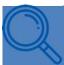 2. Finalità del trattamentoI dati personali, trasmessi anche attraverso compilazione e inoltro di moduli, vengono trattati per rispondere alle richieste degli interessati, istruire un procedimento amministrativo (in questo caso la finalità viene perseguita durante tutta la fase di gestione della procedura di accesso alle agevolazioni, incluse quella endoprocedimentale, procedimentale, istruttoria e di erogazione dell’agevolazione), oltre che per assolvere eventuali obblighi di legge, contabili e fiscali.Conferimento dati nell’ambito delle iniziative PNRRIn ottemperanza alle disposizioni previste nel Dispositivo per la Ripresa e la Resilienza (RRF) e dal Decreto Legge 77 del 2021 convertito in Legge 29 luglio 2021, n. 108- al Soggetto attuatore è demandata l’attuazione dei singoli progetti finanziati nell’ambito del PNRR. Il Soggetto Attuatore è responsabile dell’avvio, dell’attuazione e della funzionalità dei singoli interventi, della regolarità delle procedure e delle spese rendicontate a valere sulle risorse del PNRR, nonché del monitoraggio circa il conseguimento dei valori definiti per gli indicatori associati ai propri progetti;-	L’Amministrazione centrale titolare di interventi, per il tramite delle funzioni preposte, deve 
assicurare il monitoraggio e il presidio continuo dell’attuazione dei progetti, verificando da un lato l’avanzamento dei dati finanziari, di realizzazione fisica e procedurale degli investimenti e delle riforme e dall’altro il livello di conseguimento di milestone e target, nonché di tutti gli ulteriori elementi informativi necessari per la rendicontazione alla Commissione Europea, attraverso le specifiche funzionalità del sistema informatico ReGiS, messo a disposizione dal Servizio centrale per il PNRR o di altri sistemi locali adottati per lo scambio elettronico dei dati coerenti con i requisiti tecnici e gestionali descritti al comma 4 dell’art. 3 del DPCM Monitoraggio. A tal fine, le stesse Amministrazioni centrali sono chiamate, per i progetti di propria competenza, ad assicurare registrazione, raccolta, validazione e trasmissione dei dati di monitoraggio, ivi inclusi quelli rilevati dai soggetti attuatori, delle agevolazioni finanziarie concesse nell’ambito del Piano Nazionale di Ripresa e Resilienza e ad assicurare la registrazione, la conservazione, la tracciabilità e l’affidabilità dei dati oggetto d’osservazione.Il conferimento dei dati è necessario con riferimento alle modalità di cui agli artt. 38, 46 e 47 del D.P.R. n. 445/2000 per l’adempimento di obblighi di legge, previsti da normative regionali, nazionali ed europee, e per la presentazione di candidature per l’individuazione dei soggetti attuatori delle misure realative al Percorso 1 – Reinserimento Occupazionale e al Percorso 2 – Aggiornamento (Upskilling). Il mancato conferimento dei dati personali non consentirà la partecipazione al suddetto avviso.Tipologie di dati conferiti Per realizzare gli adempimenti sopra descritti, i Soggetti Attuatori sono chiamati a svolgere una costante e completa attività di rilevazione dei dati afferenti ai progetti finanziati, registrando le informazioni ricomprese nel set minimo di dati di attuazione finanziaria, fisica e procedurale da raccogliere, conservare e trasmettere, individuato all’interno del Protocollo Unico di Colloquio v. 2.2 di novembre 2020 e s.m.i. di cui alla Circolare MEF n. 18 del 30 aprile 2014 revisionato sulla base delle specificità attuative del PNRR e comunicato tramite apposita nota circolare del Servizio Centrale per il PNRR.A titolo non esaustivo si indicano le principali informazioni oggetto di rilevazione:dati anagrafici del progetto e classificazioni identificative, quali CUP, CIG, identificativo delprogetto, riferimenti alla Missione/Componente/Misura di riferimento, identificativo del Soggetto attuatore, tipologia di progetto, localizzazionedati relativi ai soggetti coinvolti nell’attuazione, quali i Soggetti attuatori, realizzatori, destinatari degli interventi, incluso codice fiscale e/o partita IVA;dati finanziari, quali importo finanziato, eventuali altre fonti di finanziamento, quadro economico e relative voci di spesa, impegni contabili, impegni giuridicamente vincolanti, spese, pagamenti, recuperi, trasferimenti erogati;dati procedurali, quali cronoprogramma e step relativi alle diverse procedure di gara (es: affidamento lavori, acquisto beni e servizi) con indicazione della relativa tempistica e delle pertinenti voci di spesa;dati fisici, (previsti e realizzati) quali indicatori di output (progressi compiuti) e di outcome (effetti generati) attraverso la valorizzazione di un set di indicatori specifico e la raccolta e catalogazione di documentazione a supporto;livello di conseguimento di milestone e target, per gli interventi che concorrono al loro raggiungimento;dati relativi all’aggiornamento trimestrale relativo all’analisi degli scostamenti per ciascuna M&T prevista nel Piano;elementi utili alla verifica del contributo all’obiettivo digitale e all’obiettivo sulla mitigazione del cambiamento climatico;elementi utili alla verifica del soddisfacimento del requisito “Do No Significant Harm (DNSH)”;atti e documentazione probatoria dell’avanzamento attuativo di progetto.Amministrazioni centrali titolari di interventi PNRR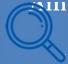 Ministeri e strutture della Presidenza del Consiglio dei ministri responsabili dell'attuazione delle riforme e degli investimenti (ossia delle Misure) previsti nel PNRRSoggetto attuatoreSoggetto pubblico o privato responsabile dell’attuazione dell’intervento/progetto finanziato dal PNRR.Amministrazioni centrali, Regioni, Province autonome di Trento e Bolzano ed Enti locali a cui, sulla base delle competenze istituzionali e tenuto conto del settore di riferimento e della natura dell’intervento, è demandata l’attuazione dei singoli progetti finanziati nell’ambito del PNRRSoggetto realizzatore o soggetto esecutoreSoggetto e/o operatore economico a vario titolo coinvolto nella realizzazione del progetto (es. fornitore beni e servizi/esecutore lavori) e individuato dal soggetto attuatore nel rispetto della normativa comunitaria e nazionale applicabile (es. in materia di appalti pubblici)Soggetto destinatarioSoggetto destinatario finale dei fondi (es. Impresa, individuo, famiglia, amministrazione pubblica ecc.).3. Soggetti del trattamentoI dati personali forniti all’Amministrazione sono trattati per la gestione ed il corretto svolgimento delle procedure di cui al presente Avviso in ossequio ai principi di correttezza, liceità e trasparenza amministrativa.I dati personali sono trattati secondo le disposizioni e per le finalità contenute nell’art. 22 del Regolamento (UE) 2021/241 con riferimento al PNRR, nel rispetto di quanto stabilito dal d.lgs. 196/2003 e s.m.i. e dal Regolamento (UE) 2016/679 (G.D.P.R.) e s.m.i.I dati sono trattati a mezzo di sistemi informatici o manuali e sono conservati in archivi informatici e/o cartacei. I dati personali potranno venire resi noti ai titolari del diritto di accesso, secondo le disposizioni di cui alla LR 7/2000.Ai sensi delle norme richiamate si segnala che: Titolare del trattamento: Giunta della Regione Lazio, con sede in Via R. Raimondi Garibaldi 7, 00145 Roma (Email: dpo@regione.lazio.it PEC: protocollo@regione.lazio.legalmail.it, centralino 06/51681). Responsabile della Protezione dei Dati (RPD): Dott. Vasile Diaconescu: Regione Lazio (Email: dpo@regione.lazio.it; PEC: dpo@regione.lazio.legalmail.it; Telefono: 06.3230983). Responsabile del trattamento: Direttore pro tempore della Direzione Regionale Istruzione, Formazione e Politiche per l’Occupazione, con sede in Via R. Raimondi Garibaldi 7, 00145 Roma (Email: elongo@regione.lazio.it; PEC: formazione@regione.lazio.legalmail.it; Telefono 06/51684949). Il trattamento dei dati personali forniti dagli interessati potrà essere effettuato dal personale appositamente od occasionalmente autorizzato e istruito sulla base di specifiche istruzioni in ordine alle finalità e alle modalità del trattamento, da società, enti o soggetti nominati Responsabili del trattamento ai sensi dell’articolo 28 del GDPR, che, per conto del Titolare del trattamento, forniscono specifici servizi elaborativi o attività connesse, strumentali o di supporto adottando tutte quelle misure tecniche e organizzative adeguate a tutelare i diritti, le libertà e i legittimi interessi che sono riconosciuti per legge agli interessati nonché da soggetti incaricati di fornire soluzioni IT per la gestione delle attività di sviluppo e manutenzione del sito.L'interessato potrà chiedere al Dirigente Delegato l’accesso ai dati personali che lo riguardano, la rettifica, l’integrazione o, ricorrendone gli estremi, la cancellazione o la limitazione del trattamento, ovvero opporsi al loro trattamento. Ha diritto di proporre reclamo, ai sensi dell’articolo 77 del Regolamento 2016/679/UE, al Garante per la protezione dei dati personali con sede in Piazza Venezia n. 11 - 00187 Roma, ovvero ad altra autorità europea di controllo competente.4. Modalità del trattamento ed ambito di diffusione dei dati trasmessiI dati personali sono trattati secondo i principi di liceità, correttezza, trasparenza e vengono acquisiti e conservati con l’ausilio di sistemi e strumenti, anche elettronici, idonei a garantirne la sicurezza e la riservatezza secondo le modalità previste dalle leggi e dai regolamenti vigenti.I dati personali potranno essere condivisi, per finalità istituzionali, con soggetti nei confronti dei quali la comunicazione e/o l’eventuale diffusione sia prevista da disposizioni di legge, da regolamenti o dalla normativa comunitaria, ovvero da soggetti pubblici e organi di controllo per lo svolgimento delle loro funzioni istituzionali quali Commissione Europea ed altri Enti e/o Autorità con finalità ispettive, contabili-amministrative e di verifica (es. Istituti di credito, Unità di Audit, ANAC, GdF, OLAF, Corte dei Conti europea-ECA, Procura europea-EPPO ecc.).Regolamento (UE) 2021/241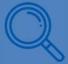 Art. 22 “Tutela degli interessi finanziari dell'Unione”Paragrafo 2) lett d)“ai fini dell'audit e del controllo e al fine di fornire dati comparabili sull'utilizzo dei fondi in relazione a misure per l'attuazione di riforme e progetti di investimento nell'ambito del piano per la ripresa e la resilienza, raccogliere le seguenti categorie standardizzate di dati, nonché garantire il relativo accesso:il nome del destinatario finale dei fondi;il nome dell'appaltatore e del subappaltatore, ove il destinatario finale dei fondi sia un'amministrazione aggiudicatrice ai sensi delle disposizioni nazionali o dell'Unione in materia di appalti pubblici;il/i nome/i, il/i cognome/i e la data di nascita del/dei titolare/i effettivo/i del destinatario dei fondi o appaltatore, ai sensi dell'articolo 3, punto 6, della direttiva (UE) 2015/849 del Parlamento europeo e del Consiglio;un elenco di eventuali misure per l'attuazione di riforme e progetti di investimento nell'ambito del piano per la ripresa e la resilienza con l'importo totale del finanziamento pubblico di tali misure e con l'indicazione dell'importo dei fondi erogati nell'ambito del dispositivo e di altri fondi dell'Unione”Paragrafo 3)“I dati personali di cui al paragrafo 2, lettera d), del presente articolo, sono trattati dagli Stati membri e dalla Commissione esclusivamente ai fini dello svolgimento, e per la durata corrispondente, delle procedure di discarico, audit e controllo dell'utilizzo dei fondi in relazione all'attuazione degli accordi di cui all'articolo 15, paragrafo 2, e all'articolo 23, paragrafo 1. Nel quadro della procedura di discarico della Commissione, conformemente all'articolo 319 TFUE, il dispositivo è soggetto agli obblighi di informazione nell'ambito delle relazioni integrate in materia finanziaria e di responsabilità di cui all'articolo 247 del regolamento finanziario e, in particolare, è oggetto di un capitolo separato della relazione annuale sulla gestione e il rendimento.”5. Base giuridica del trattamentoLa liceità del trattamento dei dati personali trova fondamento (i) ai sensi dell’articolo 6, comma 1, lettera b) del GDPR, nell’esecuzione di un contratto di cui l’interessato è parte o delle misure precontrattuali adottate su richiesta dello stesso interessato (es. in fase di gestione di attività operative volte a garantire l’eventuale erogazione di contributi o ai fini della gestione dei processi amministrativi, contabili e fiscali); (ii) ai sensi dell’articolo 6, comma 1, lettera c) del GDPR, nell’adempimento di un obbligo legale al quale è soggetta l’Amministrazione (es. in fase di gestione dell’attività istruttoria o in fase di comunicazione dei dati in adempimento ai generali obblighi di trasparenza); (iii) ai sensi dell’articolo 6, comma 1, lettera e) del GDPR e dell’articolo 2-sexies del Codice privacy, nell'esecuzione dei compiti di interesse pubblico o comunque connessi all'esercizio dei propri pubblici poteri (es. nell’esecuzione delle attività di monitoraggio, analisi, ricerca e nell’esecuzione di attività di comunicazione e promozione relativamente all’attività istituzionale).6. Base giuridica per la pubblicazione e diffusione webSi illustrano di seguito alcuni obblighi di pubblicazione disciplinati dal d.lgs. 33/2013, tenendo conto delle principali modifiche e integrazioni introdotte dal d.lgs. 97/2016.Ai sensi dell’art 26 del D.L. 14 marzo 2013, n. 33 (come modificato dall’art. 23 del D.Lgs. n. 97/2016), le pubbliche amministrazioni sono obbligate alla pubblicazione degli atti di concessione di sovvenzioni, contributi, sussidi e attribuzione di vantaggi economici a persone fisiche ed enti pubblici e privati di importo superiore a mille euro nel corso dell'anno solare al medesimo beneficiario.Ai sensi del comma 3 del medesimo articolo, la pubblicazione costituisce condizione legale di efficacia dei provvedimenti e quindi deve avvenire tempestivamente e, comunque, prima della liquidazione delle somme oggetto del provvedimento.D.L. 14 marzo 2013, n. 33, art. 26 Obblighi di pubblicazione degli atti di concessione di sovvenzioni, contributi, sussidi e attribuzione di vantaggi economici a persone fisiche ed enti pubblici e privati (come modificato dall’art. 23 del D.lgs. n. 97/2016)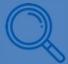 Le pubbliche amministrazioni pubblicano gli atti con i quali sono determinati, ai sensi dell'articolo 12 della legge 7 agosto 1990 n. 241, i criteri e le modalità cui le amministrazioni stesse devono attenersi per la concessione di sovvenzioni, contributi, sussidi ed ausili finanziari e per l'attribuzione di vantaggi economici di qualunque genere a persone ed enti pubblici e privati.Le pubbliche amministrazioni pubblicano gli atti di concessione delle sovvenzioni, contributi, sussidi ed ausili finanziari alle imprese, e comunque di vantaggi economici di qualunque genere a persone ed enti pubblici e privati, ai sensi del citato articolo 12 della legge n. 241 del 1990, di importo superiore a mille euro.Pubblicazione di dati personali ulterioriLe amministrazioni, in una logica di piena apertura verso l’esterno, possono pubblicare “dati ulteriori” oltre a quelli espressamente indicati e richiesti da specifiche norme di legge. La loro pubblicazione è prevista dalla l. 190/2012 (art. 1, c. 9, lett. f) e dall’art. 7-bis, c. 3 del medesimo d.lgs. 33/2013, laddove stabilisce che le pubbliche amministrazioni possono disporre la pubblicazione nel proprio sito istituzionale di dati, informazioni e documenti, anche in assenza di una specifica previsione di legge o regolamento, procedendo alla indicazione in forma anonima dei dati personali eventualmente presenti.In ottemperanza a quanto disposto dal Garante per la protezione dei dati personali, i soggetti pubblici inseriscono nella sezione "Amministrazione trasparente" un alert generale con cui informano il pubblico che i dati personali pubblicati sono «riutilizzabili solo alle condizioni previste dalla normativa vigente sul riuso dei dati pubblici (...), in termini compatibili con gli scopi per i quali sono stati raccolti e registrati, e nel rispetto della normativa in materia di protezione dei dati personali».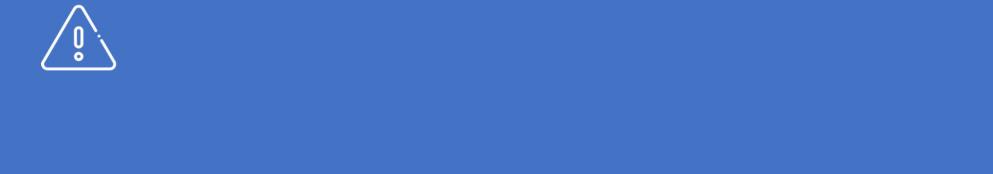 8.Tempo di conservazione dei datiAl fine di garantire un trattamento corretto e trasparente, i dati sono conservati per un periodo di tempo non superiore a quello necessario agli scopi per i quali essi sono stati raccolti o successivamente trattati conformemente a quanto previsto dagli obblighi di legge.9.Luogo del TrattamentoI dati vengono trattati ed archiviati presso la Regione Lazio.Specifiche misure di sicurezza sono osservate per prevenire la perdita dei dati, usi illeciti o non corretti e accessi non autorizzati.Dichiarazione di presa visione dell’informativa sul conferimento e trattamento dei dati personaliIl sottoscritto 	 in qualità di	avendo acquisito le informazioni fornite dal titolareai sensi dell’art. 13 del D.lgs. 196/2003 e degli Artt. 13-14 del GDPR attraverso la presa visione del documento ’”Informativa sul conferimento e trattamento dei dati personali e sulla pubblicazione degli elementi ritenuti non sensibili nei siti istituzionali e di consultazione aperta” pubblicato sul sito web istituzionale dell’Ente/AmministrazioneDICHIARAdi esser stato adeguatamente informato riguardo al trattamento dei propri dati personali per i fini indicati nella stessa.Luogo e data,Firmato digitalmente(indicare nome e cognome del firmatario)PERCORSO 4PERCORSO 5Intervento 1  __Intervento 1 __Intervento 2 __Intervento 2 __Intervento_Interventi formativi upskillingIntervento 3 __Intervento_Interventi formativi reskilling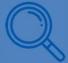 D. Lgs 196/2003 e s.m.i., art. 2-sexies - Trattamento di categorie particolari di dati personali necessario per motivi di interesse pubblico rilevante:si considera rilevante l’interesse pubblico relativo a trattamenti effettuati da soggetti che svolgono compiti di interesse pubblico o connessi all’esercizio di pubblici poteri nelle seguenti materie:m) concessione, liquidazione, modifica e revoca di benefici economici, agevolazioni, elargizioni, altri emolumenti e abilitazioni.La pubblicazione ai sensi del presente articolo costituisce condizione legale di efficacia dei provvedimenti che dispongano concessioni e attribuzioni di importo complessivo superiore a mille euro nel corso dell'anno solare al medesimo beneficiario. La mancata, incompleta o ritardata pubblicazione rilevata d'ufficio dagli organi di controllo è altresì rilevabile dal destinatario della prevista concessione o attribuzione e da chiunque altro abbia interesse, anche ai fini del risarcimento del danno da ritardo da parte dell'Amministrazione, ai sensi dell'articolo 30 del decreto legislativo 2 luglio 2010, n. 104.E' esclusa la pubblicazione dei dati identificativi delle persone fisiche destinatarie dei provvedimenti di cui al presente articolo, qualora da tali dati sia possibile ricavare informazioni relative allo stato di salute ovvero alla situazione di disagio economico-sociale degli interessati.